NeedsThings we must have to stay alive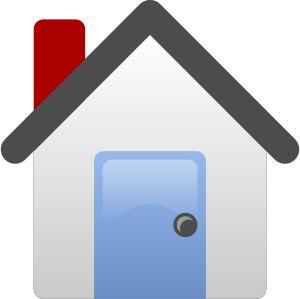 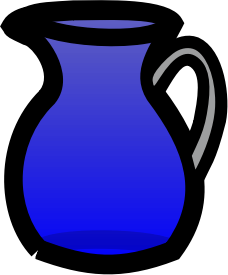 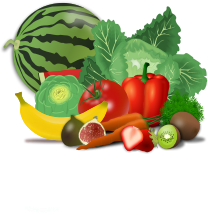 WantsThings we would like to have but they don’t help us survive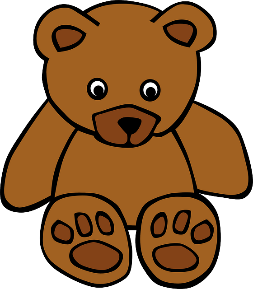 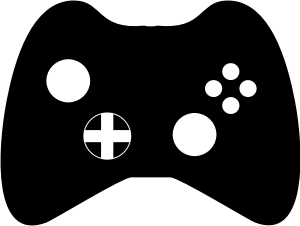 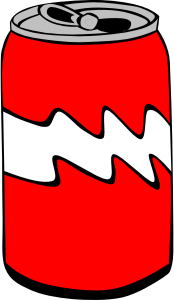 